S2 Fig.  Comparison of escapement attempt location between the two video recordings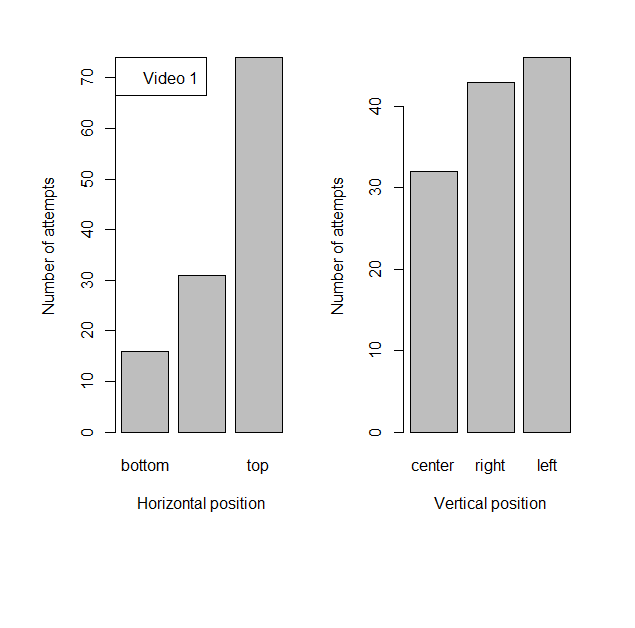 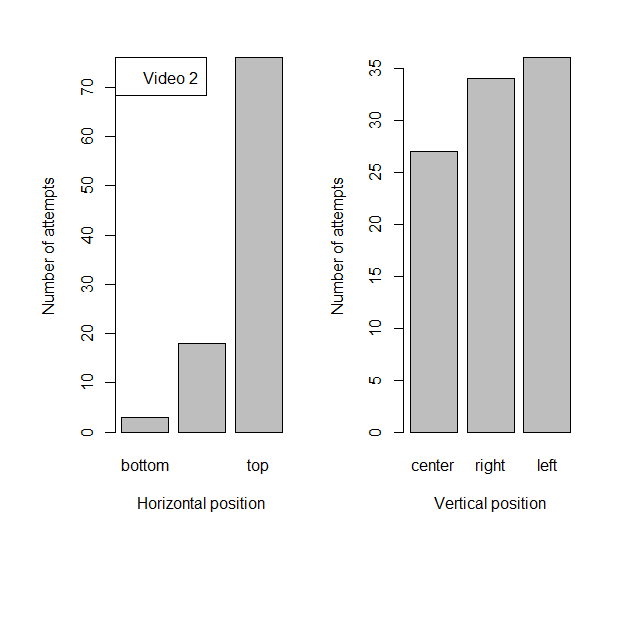 